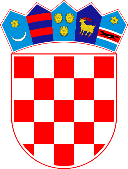 REPUBLIKA HRVATSKAVUKOVARSKO – SRIJEMSKA ŽUPANIJAOSNOVNA ŠKOLA NIKOLE ANDRIĆAVOĆARSKA 1, 32000 VUKOVARKLASA: 003-05/20-01/01URBROJ: 2188/02-83-20-1Vukovar, 21. veljače 2020. godineŠkolski odbor Osnovne škole Nikole Andrića, Vukovar, na temelju članka 18. stavka 1. Zakona o zaštiti prijavitelja nepravilnosti (NN br. 17/19), članka 118. Zakona o odgoju i obrazovanju u osnovnoj i srednjoj školi (NN br. 87/08, 86/09, 92/10, 105/10, 90/11, 5/12, 16/12, 86/12, 94/13, 136/14 - RUSRH, 152/14, 7/17, 68/18 i 98/19) i članka 55. Statuta Osnovne škole Nikole Andrića, Vukovar, na sjednici održanoj 21. veljače 2020. godine, donosiPRAVILNIK O POSTUPKU UNUTARNJEG PRIJAVLJIVANJA NEPRAVILNOSTI I NAČINU IMENOVANJA POVJERLJIVE OSOBEOPĆE ODREDBEČlanak 1.Ovim Pravilnikom o postupku unutarnjeg prijavljivanja nepravilnosti i načinu imenovanja povjerljive osobe (dalje u tekstu: Pravilnik) uređuje se:- postupak unutarnjeg prijavljivanja nepravilnosti u Osnovnoj školi Nikole Andrića, Vukovar (dalje u tekstu: Škola),- način imenovanja povjerljive osobe i zamjenika povjerljive osobe Škole, i- zaštita prijavitelja nepravilnosti i čuvanje podataka zaprimljenih u prijavi nepravilnosti od neovlaštenog otkrivanja.Članak 2.(1) Pojedini pojmovi u smislu ovoga Pravilnika imaju sljedeća značenja:- nepravilnosti su kršenja zakona i drugih propisa te nesavjesno upravljanje javnim dobrima, javnim sredstvima i sredstvima Europske unije koje predstavlja ugrožavanje javnog interesa, a koja su povezana s obavljanjem poslova Škole;- prijavitelj nepravilnosti je fizička osoba koja prijavljuje nepravilnosti koje su povezane s obavljanje poslova Škole;- povjerljiva osoba je zaposlenik Škole imenovan za zaprimanje prijava nepravilnosti i vođenja postupka u vezi s prijavom nepravilnosti;- unutarnje prijavljivanje nepravilnosti je otkrivanje nepravilnosti u Školi;- štetna radnja je svako činjenje ili nečinjenje u vezi s prijavom nepravilnosti kojom se prijavitelju nepravilnosti ili povezanim osobama ugrožavaju ili povređuju prava odnosno kojim se te osobe stavljaju u nepovoljan položaj;- povezane osobe su bračni ili izvanbračni drug, životni partner ili neformalni životni partner, srodnici po krvi u ravnoj liniji, srodnici u pobočnoj liniji do četvrtog stupnja, srodnici po tazbini do drugog stupnja, skrbnik, partner – skrbnik djeteta te posvojitelj odnosno posvojenik te druge fizičke i pravne osobe koje se prema drugim osnovama i okolnostima opravdano mogu smatrati interesno povezanima s prijaviteljem nepravilnosti.(2) Nadležno tijelo za vanjsko prijavljivanje nepravilnosti je pučki pravobranitelj.Članak 3.Izrazi koji se koriste u ovom Pravilniku, a imaju rodno značenje koriste se neutralno i odnose se jednako na muški i ženski spol.IMENOVANJE POVJERLJIVE OSOBE I NJEZINA ZAMJENIKAČlanak 4.(1) Povjerljivu osobu za unutarnje prijavljivanje nepravilnosti imenuje ravnatelj Škole (dalje u tekstu: ravnatelj) na prijedlog najmanje 20 % radnika.(2) Temeljem poziva koji objavljuje na oglasnim pločama Škole ravnatelj organizira sastanak sa svim radnicima radi davanja njihovih prijedloga za imenovanje povjerljive osobe.(3) Na sastanku iz prethodnog stavka će se glasovati za prijedloge povjerljive osobe.(4) Osoba koja dobije najviše glasova bit će predložena ravnatelju za imenovanje povjerljive osobe.(5) Ukoliko 20 % radnika na sastanku ne donese prijedlog za imenovanje povjerljive osobe, ravnatelj će imenovati povjerljivu osobu samostalno.(6) O sastanku iz stavka 2. ovoga članka vodi se zapisnik.Članak 5.(1) Zamjenika povjerljive osobe imenuje ravnatelj na prijedlog povjerljive osobe.(2) Zamjenik povjerljive osobe, kada zamjenjuje povjerljivu osobu, ima sva prava i obveze povjerljive osobe.(3) Ravnatelj imenuje povjerljivu osobu i njezina zamjenika uz njihov prethodni pristanak.Članak 6.(1) Imenovana povjerljiva osoba može se opozvati odlukom 20 % radnika, a u kojem slučaju će ravnatelj razriješiti imenovanu povjerljivu osobu i imenovati novu u roku od mjesec dana od dana donošenja odluke o opozivu.(2) Do donošenja odluke o imenovanju nove povjerljive osobe, poslove povjerljive osobe obavlja njezin zamjenik, osim ako okolnosti upućuju na to da je potrebno privremeno imenovati treću osobu za povjerljivu osobu.Članak 7.(1) Škola ne smije povjerljivu osobu i/ili njezina zamjenika staviti u nepovoljan položaj u skladu sa člankom 6. stavkom 2. Zakona o zaštiti prijavitelja nepravilnosti.(2) Škola ne smije utjecati ili pokušati utjecati na postupanje povjerljive osobe i/ili njezina zamjenika prilikom poduzimanja radnji iz njihove nadležnosti potrebnih za zaštitu prijavitelja nepravilnosti.(3) Povjerljiva osoba i/ili njezin zamjenik trebaju svoje dužnosti obavljati zakonito i savjesno te ne smiju zloupotrebljavati svoje ovlasti na štetu prijavitelja nepravilnosti.Članak 8.Svi radnici Škole dužni su surađivati s povjerljivom osobom i njezinim zamjenikom, odazivati se njihovom pozivu te im dostavljati i priopćavati podatke važne za utvrđivanje činjeničnog stanja.Članak 9.Odluka o imenovanju povjerljive osobe i njezina zamjenika obavezno sadrži sljedeće podatke o povjerljivoj osobi i njezinom zamjeniku: ime i prezime te adresu na koju se prijave mogu dostaviti, a objavljuje se na oglasnoj ploči i mrežnim stranicama Škole.POSTUPAK UNUTARNJEG PRIJAVLJIVANJA NEPRAVILNOSTIČlanak 10.(1) Postupak unutarnjeg prijavljivanja nepravilnosti započinje dostavljanjem prijave povjerljivoj osobi.(2) Prijava nepravilnosti sadrži podatke o prijavitelju, podatke o osobi/osobama na koje se prijava odnosi, opis nepravilnosti koja se prijavljuje, datum prijave i potpis prijavitelja.(3) Prijava se podnosi neposredno u pisanom obliku, a istu je moguće poslati poštom ili usmeno izjaviti na zapisnik.(3) Kada se prijava šalje poštom na omotnici se mora naznačiti: „Za povjerljivu osobu – ne otvarati“, odnosno na drugi način naznačiti da se mora izravno dostaviti povjerljivoj osobi.Članak 11.Po zaprimanju prijave povjerljiva osoba dužna je:- zaprimiti prijavu nepravilnosti;- ispitati prijavu nepravilnosti najkasnije u roku od 60 (šezdeset) dana od dana zaprimanja prijave;- bez odgode poduzeti radnje iz svoje nadležnosti potrebne za zaštitu prijavitelja nepravilnosti, ako je prijavitelj nepravilnosti učinio vjerojatnim da jest ili bi mogao biti žrtva štetne radnje zbog prijave nepravilnosti;- prijavu o nepravilnosti proslijediti tijelima ovlaštenim na postupanje prema sadržaju prijave, ako nepravilnost nije riješena sa Školom;- obavijestiti prijavitelja nepravilnosti, na njegov zahtjev, o tijeku i radnjama poduzetima u postupku i omogućiti mu uvid u spis u roku od 30 (trideset) dana od zaprimanja zahtjeva;- pisanim putem obavijestiti prijavitelja nepravilnosti o ishodu postupka odmah nakon njegova završetka;- pisanim putem izvijestiti nadležno tijelo za vanjsko prijavljivanje nepravilnosti (pučkog pravobranitelja) o zaprimljenim prijavama u roku od 30 (trideset) dana od odlučivanja o prijavi;- čuvati identitet prijavitelja nepravilnosti i podatke zaprimljene u prijavi od neovlaštenog otkrivanja odnosno objave drugim osobama, osim ako to nije suprotno zakonu.ZAŠTITA PRIJAVITELJA NEPRAVILNOSTI I ČUVANJE PODATAKAZAPRIMLJENIH U PRIJAVI NEPRAVILNOSTIČlanak 12.Postupak zaštite prijavitelja nepravilnosti započinje dostavljanjem prijave nepravilnosti i provodi se sukladno Zakonu o zaštiti prijavitelja nepravilnosti.Članak 13.(1) Škola će poduzeti sve nužne i potrebne mjere kako bi zaštitio prijavitelja od štetne radnje te će poduzeti nužne mjere radi zaustavljanja štetnih radnji i otklanjanja njihovih posljedica.(2) Identitet prijavitelja, odnosno podaci na osnovi kojih se može otkriti njegov identitet te drugi podaci koji su navedeni u prijavi nepravilnosti su zaštićeni. Iznimno, a ukoliko prijavitelj pristane na otkrivanje tih podatka ili ukoliko je u tijeku postupka nužno otkriti identitet prijavitelja, a u skladu s propisima kojima se uređuje zaštita osobnih podataka, sam identitet prijavitelja se može otkriti.Članak 14.(1) Osoba kojoj prijavitelj prijavi nepravilnosti i svaka druga osoba koja sudjeluje u postupku po prijavi nepravilnosti dužna je štiti podatke koje sazna u prijavi.(2) Povezana osoba ima pravo na zaštitu kao prijavitelj ukoliko učini vjerojatnim da je prema njoj počinjena štetna radnja zbog povezanosti s prijaviteljem.(3) Škola čuva podatke zaprimljene u prijavi od neovlaštenog otkrivanja i korištenja, osim ukoliko isto nije suprotno zakonu.(4) Povjerljiva osoba dužna je i po prestanku obavljanja dužnosti povjerljive osobe, pa i nakon prestanka radnog odnosa kod poslodavca čuvati povjerljivost podataka za koje je doznala tijekom obavljanja poslova povjerljive osobe.ZAVRŠNA ODREDBAČlanak 15.Ovaj Pravilnik stupa na snagu osmog dana od dana objave na oglasnoj ploči Škole.Predsjednica Upravnog vijeća:            Marijana KršićOvaj Pravilnik objavljen je na oglasnoj ploči i mrežnoj stranici Škole dana 24.2.2020. godine te je stupio na snagu dana 3.3.2020. godine.Ravnateljica:Josipa Kotromanović Sauka